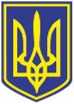 УКРАЇНАЧОРНОМОРСЬКИЙ МІСЬКИЙ ГОЛОВАР О З П О Р Я Д Ж Е Н Н Я      29.08.2023                                                               208З нагоди відзначення Дня Незалежності України, розглянувши подання в. о. начальника комунального підприємства «Міське управління житлово – комунального господарства» Чорноморської міської ради Одеського району Одеської області Дмитра Кришмаря, директора комунального підприємства «Чорноморськводоканал» Чорноморської міської ради Одеського району Одеської області Євгена Ігнатовського, депутата Чорноморської міської ради Одеського району Одеської області Олега Поліщука по визначенню кандидатур на нагородження Подякою виконавчого комітету Чорноморської міської ради Одеського району Одеської області з нагоди відзначення Дня Незалежності України, керуючись рішенням виконавчого комітету Чорноморської міської ради Одеського району Одеської області від 23.06.2023 № 174, ст. 42 Закону України «Про місцеве самоврядування в Україні»:         1. За високий професіоналізм, сумлінну працю, вагомі трудові досягнення, особистий внесок у розвиток підприємства та з нагоди відзначення Дня Незалежності України нагородити Подякою виконавчого комітету Чорноморської міської ради Одеського району Одеської області:        ШЕВЧЕНКА Сергія Олеговича – інженера виробничо – технічного відділу комунального підприємства «Чорноморськводоканал» Чорноморської міської ради Одеського району Одеської області.        2. За якісну сумлінну працю, вагомий внесок в роботу житлово – комунального господарства міста Чорноморськ та з нагоди відзначення Дня Незалежності України нагородити Подякою виконавчого комітету Чорноморської міської ради Одеського району Одеської області:        КАЗМИРЧУК Світлану Порфирівну – двірника ЖЕД – 2 комунального підприємства «Міське управління житлово – комунального господарства» Чорноморської міської ради Одеського району Одеської області;        БАУТІНУ Ніну Іванівну - двірника ЖЕД – 4 комунального підприємства «Міське управління житлово – комунального господарства» Чорноморської міської ради Одеського району Одеської області.        3. За проявлений героїзм, дієвий патріотизм, невтомну самовіддану військову працю з визволення тимчасово окупованих територій України від окупаційних російських військ та з нагоди відзначення Дня Незалежності України нагородити Подякою виконавчого комітету Чорноморської міської ради Одеського району Одеської області:         БОХОНЬКО Володимира Михайловича –капітана, заступника командира роти вогневої підтримки з морально-психологічного забезпечення 18 окремого батальйону морської піхоти 35 бригади Збройних сил України;        ДЯДЧЕНКА Володимира Анатолійовича – капітана, заступника командира18 окремого батальйону морської піхоти 35 бригади Збройних сил України.        4. Контроль за виконанням даного розпорядження покласти на керуючу справами Наталю Кушніренко.          Міський голова                                                                                     Василь ГУЛЯЄВПОГОДЖЕНО:Заступник міського голови						     Роман ТЄЛІПОВКеруюча справами							     Наталя КУШНІРЕНКОНачальник управління державної реєстрації прав та правового забезпечення					     Дмитро СКРИПНИЧЕНКОУповноважений з антикорупційної діяльності			     Микола ЧУХЛІБНачальник загального  відділу					     Ірина ТЕМНАВиконавець: Світлана ВЕРХОВСЬКАРозсилка:Служба персоналу  -1Загальний відділ     -1Відмітка про наявність/ не наявність в розпорядженні інформації, передбаченої п. 2 розпорядження міського голови від 08.08.2022 №228:Про нагородження Подякою виконавчого комітету Чорноморської міської ради Одеського району Одеської області до Дня Незалежності УкраїниНачальник відділу взаємодії з правоохоронними органами, органами ДСНС, оборонної роботи Микола МАЛИЙ